APPLICATION FOR TRADE/STALL SPACEAt Maghera Agri Show & Country Fayre in the field at 66 Tirkane Road Maghera on 4th August 2018Name ……………………………………………………………………………………..Address ………………………………………………………………………………….E-mail …………………………………………………………………..           Telephone ……………………………Please indicate your requirement: TRADE STAND, INDOOR STALL, OUTDOOR STALLCost: £10 per metre frontage outdoor, £15 per metre frontage indoor.  Space required ……………..metres.Cheques made payable to ‘MHS Heritage and Culture Ltd’DESCRIPTION OF GOODS TO BE DISPLAYED ………………………………………………………………………….................……………………………………………………………………………………………………………………………………………………………NB: NO guns & pellets, balloons or goldfish allowed.With whom are you insured? (a valid copy of policy to accompany application)…………………………………………………………………………………………………………………………………………………………….Fee enclosed: £……………….. (non-refundable).  Fee to accompany application otherwise booking cannot be secured.Booking application forms to be returned to secretary no later than 28th July to secure a place.  Trade Exhibitors/Stallholders shall indemnify the show organisers and committee shall not be responsible or liable for any damage or injury or loss of goods or property arising from, attributable to, or in any way connected with the Exhibitors/Stallholders attendance at the show.  Stand area must be kept clean and tidy at all times.Signature: …………………………………………….  Print name …………………………………………………………. Date……………….Show Secretaries: Carol Collier, 17 Coleraine Road, Maghera, BT46 5BNTel No: 028 7954 9835,  07568548752  or 00353876954944      E-mail: jamesarmour111@gmail.comOfficial Use OnlyReceived ……………………………….        Paid …………………………………….Pass issued by ………………………………………                         Pass No. …………….               Date issued ……………………….Charity Number NIC102881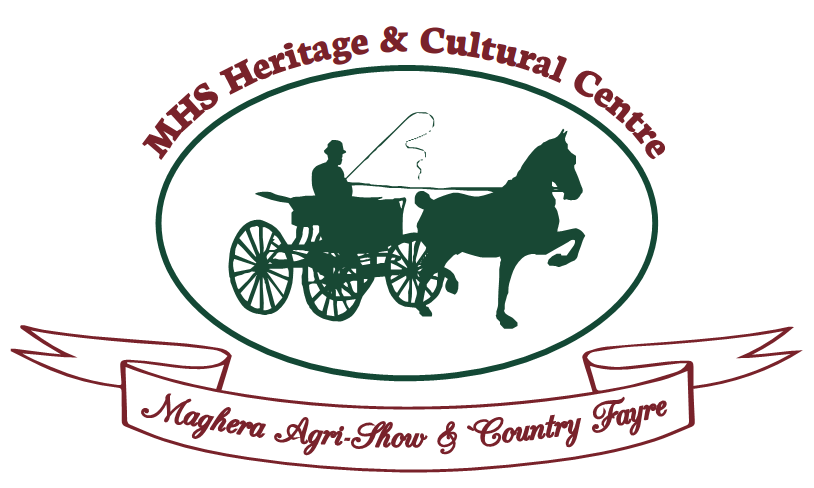 